"Массажёр из киндеров" - укрепляет мышцы.Массажер для тела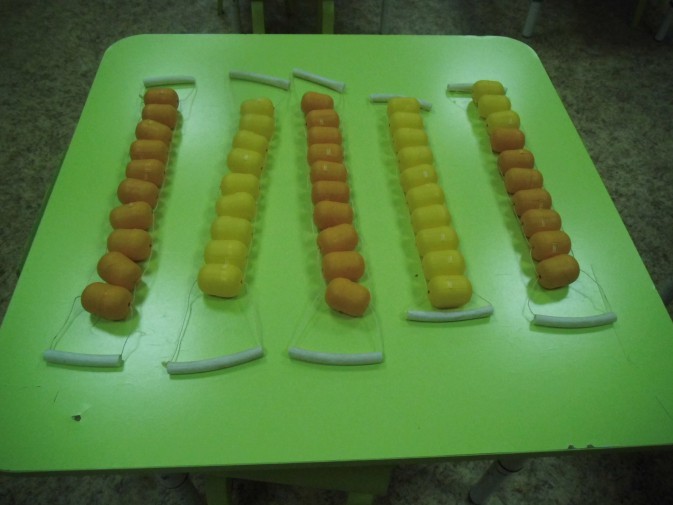 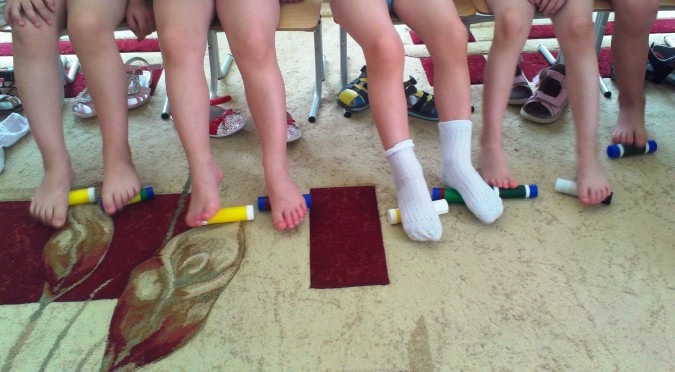 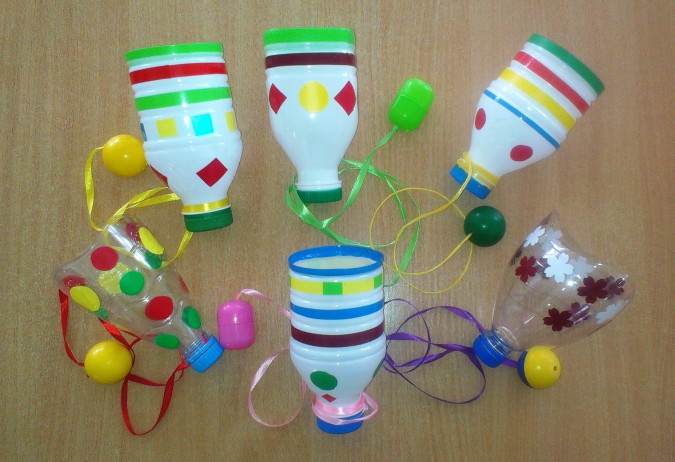 «Весёлые мячики» (вязаные)- для метания в цель, подбрасывания, катания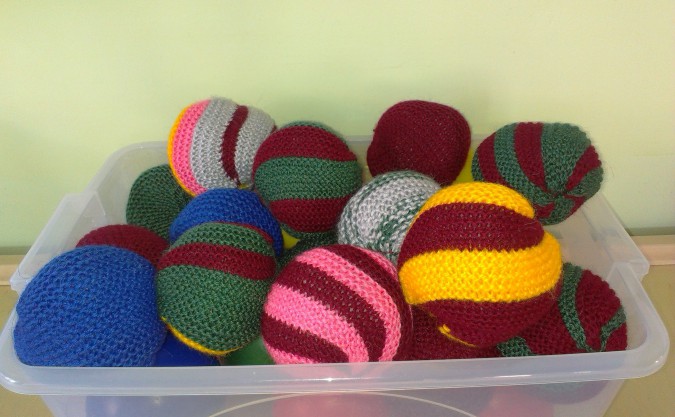 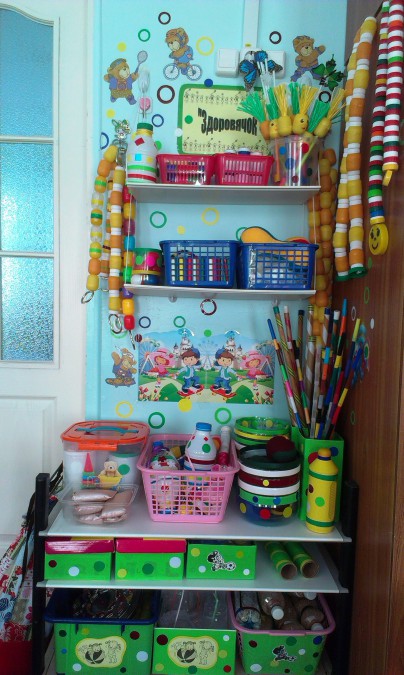 МБДОУ №87 «Улыбка»Творческая группа«Топают ножки»Памятка для родителей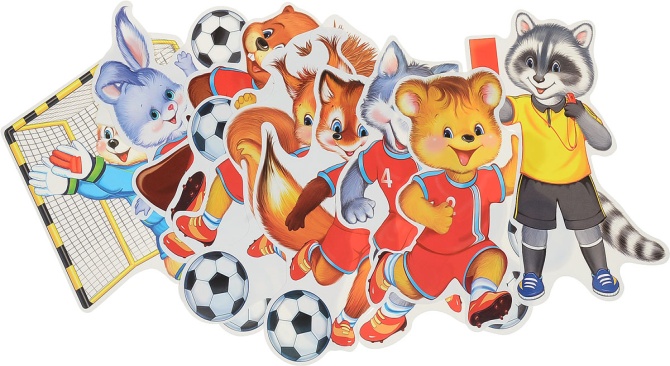 «Забота о здоровье – это важнейший труд воспитателя. От жизнерадостности, бодрости детей зависит их духовная жизнь, мировоззрение, умственное развитие, прочность знаний, вера в свои силы». В.А. Сухомлинский.Нестандартное физкультурное оборудование  – это оборудование, сделанное своими руками из списанного инвентаря и подручных средств и материалов.Важную роль играет в этом правильно организованная предметно-пространственная среда, которая должна быть развивающей, интересной, стимулирующей к двигательной активности. Такое оснащение способствует к проведению новых увлекательных игр на занятиях. Оно позволяет детям «отдохнуть» от приевшихся упражнений.К нестандартному физическому оборудованию предъявляются определенные санитарно – гигиенические требования. Оборудование должно быть:• безопасным;• максимально эффективным;• удобным к применению;• компактным;• универсальным;• технологичным и простым в применении.Коррекционные дорожки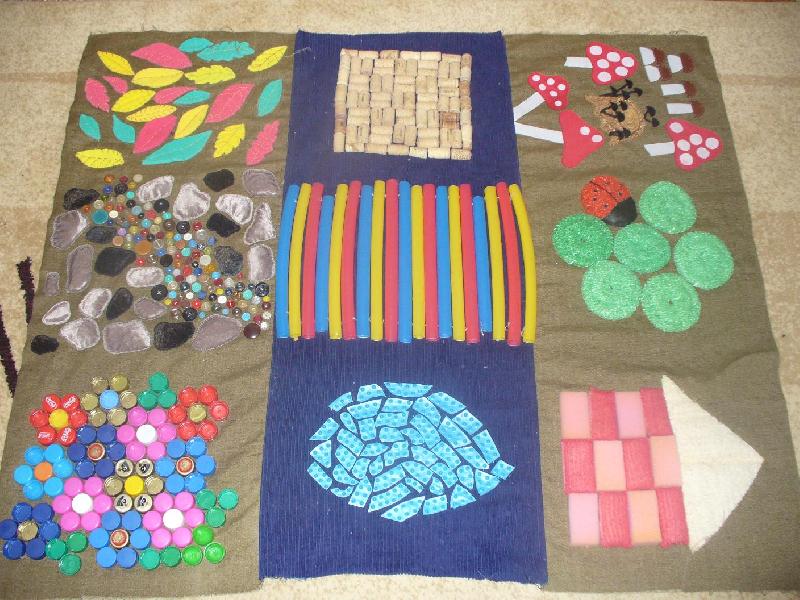 Султанчики ребристые для массажа рук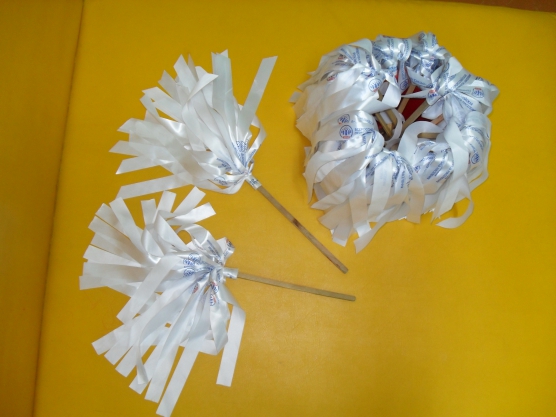 Дыхательная гимнастика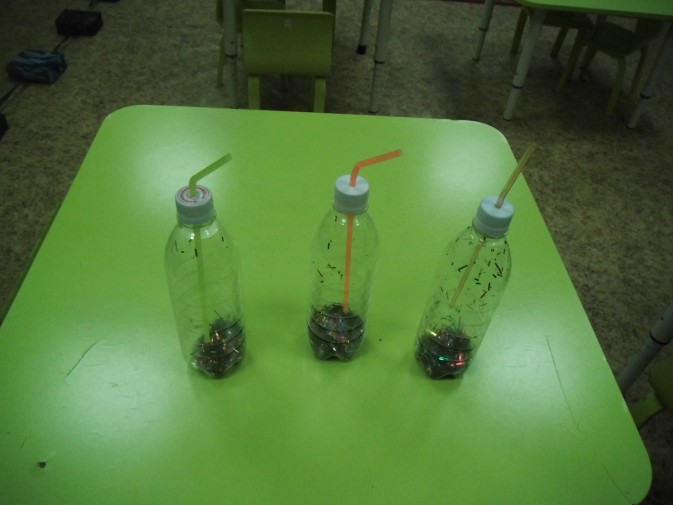 "Гантели"- развивают физическую выносливость (сделаны из бутылочек от соевого соуса, внутри разнообразные крупы гречка, рис, горох и т. д)
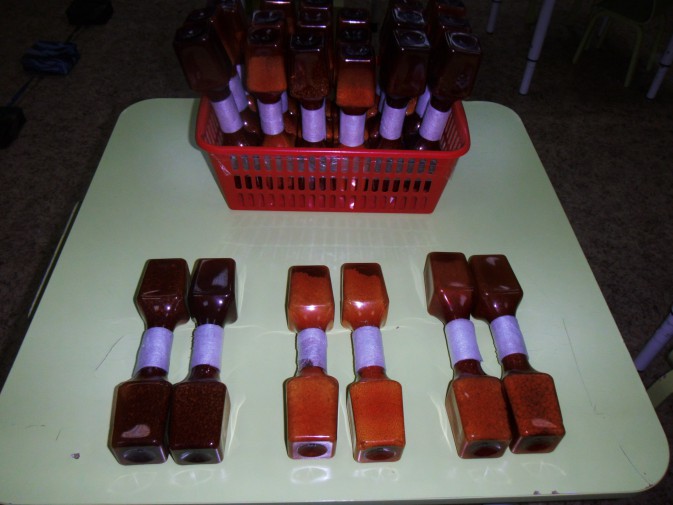 